Faisalabad, April,2019International Earth Day 2019 at Faisalabad Serena HotelInternational Earth Day is an annual event celebrated every year on April 22nd to validate support for environmental protection & there is no better way to nourish our climate than to plant trees because they are the largest & longest living organisms on earth & are important to our environment to avoid obsolescence of several species. To commemorate International Earth Day Faisalabad Serena Hotel planted several fruit & flowers bearing tree saplings in Faisalabad Industrial Estate Development & Management Company. The activity was hurled by Resident Manager Mr. Qamar Uz Zaman & the management of Faisalabad Serena Hotel. This whole affair was covered by all the leading media groups and promoted on social Media.Mehak Khan
Manager Marketing & Communication
Tel: +92 307 7778811
mehak.khan@serena.com.pk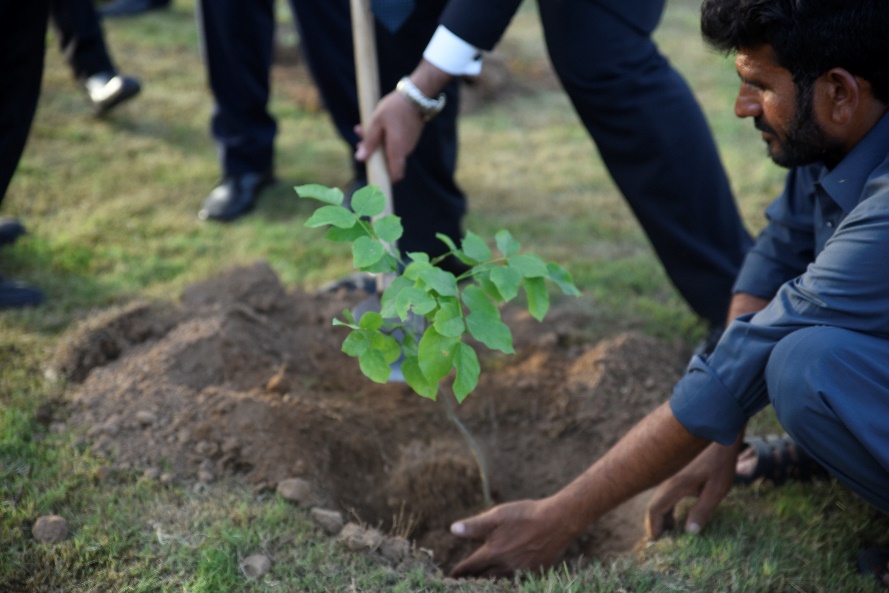 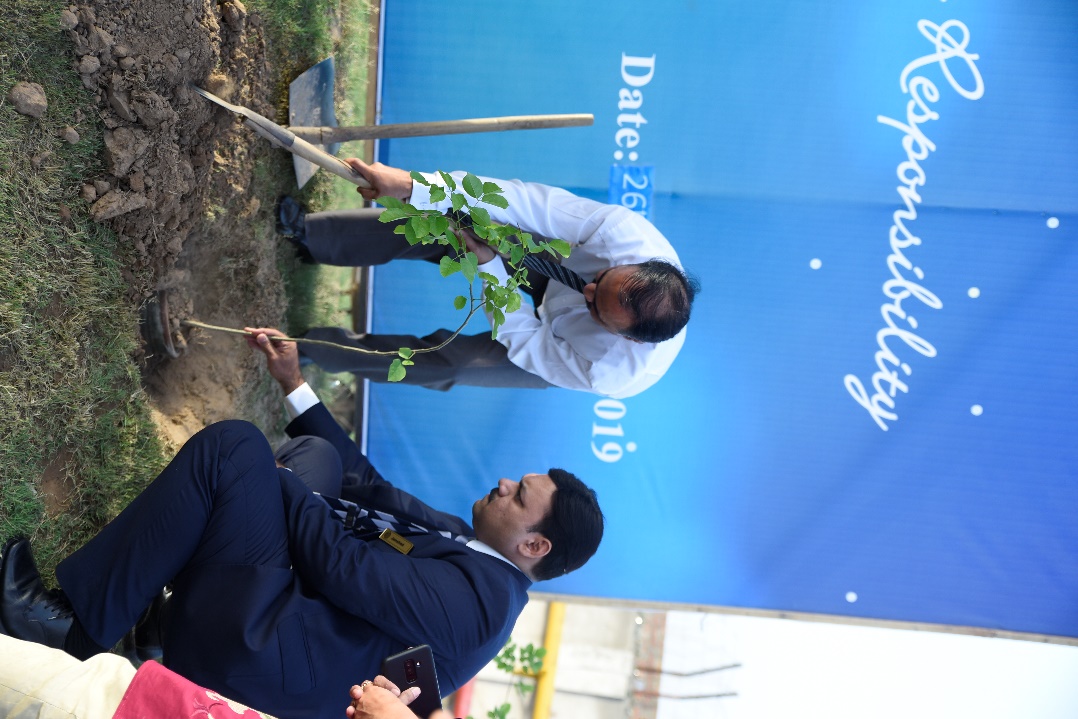 